河婆中学2020-2021学年度第二学期高二政治月考（一）试卷一、单项选择题(本题共16小题，每小题3分，共48分。在每小题列出的四个选项中，只有一项是符合题目要求的。)1.商品价格受到供求的影响，会围绕价值上下波动，这是价值规律的表现形式。如图所示，下列说法正确的是：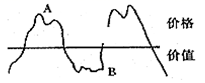 ①在A点时，商品生产者获利；在B点时，商品生产者亏本②在A点或B点时，商品生产者能否获利，还要看其个别劳动生产率③在A点时，出现“物以稀为贵”；在B点时，出现“货多不值钱”④在A点时，出现“货多不值钱”；在B点时，出现“物以稀为贵”A.①③     B.①④       C.②③    D.②④2.2020年12月1日，中共安徽省委通过《关于制定国民经济和社会发展第十四个五年规划和二O三五年远景目标的建议》。《建议》提出，加快健全覆盖全民、统筹城乡、公平统一、可持续的多层次社会保障体系。下列举措有利于达成这一目标的有：①公平对待每个公民并确保其享受同等的社会保障权益②发挥财政促进社会公平，改善人民生活的物质保障作用③依法建立起由政府和社会承担主要责任的社会保障“安全网”④通过居民收入的初次分配和再分配调节不同群体利益关系A.①②     B.②③       C.①③     D.②④3.近年来，受中共中央委托，各民主党派中央对口8个脱贫攻坚任务重的中西部省区，开展脱贫攻坚民主监督工作。各民主党派中央坚持问题导向，切实履行民主监督职能，提出了一系列意见建议，为打赢脱贫攻坚战、巩固脱贫成果发挥了重要作用。此举：①健全了行政系统内部的监督         ②提升了人民政协的履职能力③贯彻了多党合作的基本方针          ④彰显了多党合作的制度优势A.①②     B.①③       C.②④     D.③④4.2020年是我国脱贫攻坚的收官之年。国家要求银行业保险业加大对“三区三州”(西藏自治区、四川青海等省的藏区、新疆南疆地区；四川凉山州、云南怒江州、甘肃临夏州)135个深度贫困县,特别是未摘帽贫困县、未脱贫人口的金融支持力度。上述举揩：①为脱贫攻坚、实现各民族共同繁荣创造条件  ②是协调国家整体利益与少数民族利益的表现③能推动社会主义新型民族关系的形成和发展 ④将丰富和发展民族区域自治制度的具体内涵 A.①②          B.①③           C.②④           D.③④5."真正的哲学"是"双脚扎根大地"的哲学，"真正的哲学"是"对尘世的批判"的哲学。这说明"真正的哲学"：①源于实践又服务于实践            ②能够更新人的观念，解放人的思想③能够决定人们的世界观            ④已转化为变革社会的巨大物质力量A.①②             B.①④           C.②③           D.③④6.下列说法能够论证哲学观点"世界是物质的，物质是运动的，运动是有规律的，规律是客观的"这一逻辑顺序的是：①黄河之水天上来，奔流到海不复回         ②天下惟器，据器而道存，离器而道毁③天行有常，不为尧存，不为桀亡          ④天有常道矣，地有常数矣，君子有常体矣A．①→②→④→③   B.①→③→②→④   C.②→①→④→③   D.②→①→③→④7.四川省内江市资中县2019年12月18日发生5.2级地震，地震已造成18人受伤。目前全球都尚未实现有效的临震预报，因此地震预警就显得特别重要。由成都高新减灾所研发的地震预警系统能在地震波抵达前几十秒，通过广播预警、电视弹窗、手机APP报警、专用接收终端预警、微博发布等形式发出预警，为人们赢得了逃生时间。这告诉我们：①规律是客观的，不以人的意志为转移       ②不能违背规律，但是可以改造规律③现代科技可以提升人类抵御灾害的能力       ④地震预警程序可以减少地震的发生A.①②              B.①③            C.②④          D.③④8.2020年10月，习近平总书记在京主持召开教育文化卫生体育领域专家代表座谈会时指出，文化产业和旅游产业密不可分，要坚持以文塑旅、以旅彰文，推动文化和旅游融合发展，让人们在领略自然之美中感悟文化之美、陶冶心灵之美。这说明：①事物之间的相互联系、相互作用构成事物的变化发展②离开了人为事物的联系，自在事物的联系就不能实现③发挥主观能动性，人可以建立有利于实践的具体联系④离开了事物的客观联系，主观能动性就不能发挥作用A.①②               B.③④           C.①③           D.②④9.“先试点后推广”是我国推进改革的一个成功做法。一项改革特别是重大改革，先在局部试点探索，取得经验、达成共识后，再把试点的经验和做法推广开来，这样的改革比较稳当。“先试点后推广”的辩证法依据是：①矛盾的普遍性寓于特殊性之中        ②个性与共性在一定条件下能够相互转化③事物的个性表现共性并优于共性      ④事物的个性在事物发展中起决定作用A.①②                B.①④           C.②③           D.②④10.漫画“有些时候，你须弯下腰来，才能迈过一道门坎。”表明：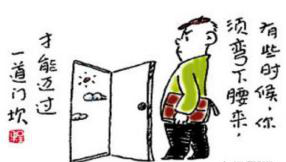 ①实现“迈过”必须以发挥能动性为基础       ②必须坚持一切以时间地点和条件为转移③认识遭遇困难的必然性才可以安之若素       ④要善于根据已有客观联系调整致胜方略A.①③             B.②④            C.①④          D.②③11．换上历史的广角镜头,流行语随着社会发展而不断变化,但无论是“铁人精神”还是“蛮拼的”态度,拼搏奋斗的精神始终不变。这说明①社会存在决定社会意识             ②社会意识对社会存在起推动作用③社会意识具有相对独立性           ④社会存在与社会意识总是如影随形A．①③	         B．①④	        C．②③	        D．②④12.新修订的未成年人保护法进一步发展和完善了强制报告制度、国家监护制度等内容。从2006年到2020年，法律条款从72条到132条，内容增加了一倍多……这部有着中国未成年人保护"小宪法"之称的法律将于2021年6月1日施行。修订未成年人保护法是基于：A.上层建筑的变革有助于推动社会的进步B.生产关系一定要适应生产力的发展状况C.上层建筑的变革总是先于经济基础的变革D.上层建筑一定要适应经济基础发展的要求13.群众路线是我们党的传家宝。从毛泽东同志的“群众是真正的英雄”，到习近平同志“我将无我，不负人民”的诺言，无不彰显着共产党人“以人民为中心”的崇高情怀。这是基于人民群众是：①人类社会存在和发展的基础         ②物质财富和精神财富的创造者③解决当前中国一切问题的关键       ④推动社会历史发展的决定性力量A.①②           B.①③      C.②④       D.③④14.2019年8月，第十届茅盾文学奖揭晓，陈彦的《主角》入选。他在该书的后记中写道:自己在剧团工作了近30年，与各类“角儿”打了半辈子交道，这些深厚的生活积淀在创作长篇小说《主角》时泻千里般地涌流出来。由此可见：①作家的文化素养是天生的          ②不同的区域有不同的文化环境③文化是人类社会实践的产物         ④对社会生活的体验能激发创作灵感A.①②             B.①③      C.②④      D.③④15.一座城市的魅力，不仅来源于摩天大楼，更来源于公共文化空间。在城市建设中，打造有格调、有人气的文创园，既能激发在其中工作人员的灵感，又能给周围社区以滋养，成为城市文化的会客厅。打造城市文创园，是基于：①文化与经济相互交融               ②文化氛围影响人的思想和行为③文化的影响深远持久               ④文化是人类社会所特有的现象A.①②             B.①③      C.②④       D.③④16.李克强总理提出，地摊经济是人间的烟火，城市的生机。一些城市一夜之间带动了几万人就业，与此同时，从业人员的卫生意识、法制意识、规则意识滞后，给城市的发展带来了新的治理难题，这说明①要努力实现经济与文化协调发展      ②文化具有相对独立性，不会与经济发展同步③文化决定人的实践活动和思维方式   ④要提高个人思想道德素质，与时俱进A.①②             B.①④            C.②③             D.③④二、非选择题(4小题，共52分)17.（12分）农村消费需求是形成国内大循环的重要基础，2019年我国农村消费品零售额占社会零售总额14.7%，发展潜力巨大。但是当下仍有不少因素制约农村消费的扩大和升级。部分地区农村产业结构单一，传统农业经营收益低，受疫情影响，农村居民工资性收入、经营性收入增速减缓。农村居民受传统文化影响及出于防老防病等需要，重视预防性储蓄积累，忽视当期消费，重视物质消费，忽视精神消费。农村电网、通讯、道路、物流等基础设施建设存在短板，商业网点少，布局分散，农产品进城、工业品下乡双向困难，流通“肠梗阻”是横在农村居民便利消费前的一道坎。一些农村市场成为不少“消废品（不合格产品）”的倾销点，成为进一步激活农村消费市场的绊脚石。2020年11月18日召开的国务院常务会议对开展新一轮汽车下乡和以旧换新、以扩大县域乡镇消费为抓手带动农村消费、优化农村消费环境等工作作出相关安排。结合材料，运用经济生活知识，说明如何增强农村消费需求在国内大循环中的基础作用。18.（12分）编制和实施国民经济和社会发展规划，是我党治国理政的重要方式。为编制好“十四五”规划，习近平总书记深入吉林、安徽、湖南、广东等地展开调研。在吉林，听取了梨树县农业发展和机械化、规模化种植情况汇报，在安徽，详细了解淮河、长江治理、长江十年禁渔等工作落实情况，对安徽在推进科技创新和发展战略性新兴产业上取得积极进展表示肯定，在湖南，了解巩固脱贫成果。各地政府纷纷召开专题座谈会，切实把社会期盼、群众智慧、民主党派、专家意见、基层经验充分吸收到“十四五”规划编制中来，齐心协力做好起草规划纲要框架的工作。    结合材料，运用《政治生活》知识，简要说明“十四五规划”的编制是如何体现以人民为中心的？19．（16分）2020年7月，湖南耒阳留守女孩钟芳蓉，因其高考676分，位居湖南省文科第4名，却选择了北大“冷门”考古专业而受到各方关注。对此，有人认为留守家庭的孩子应该选一个好就业、赚钱多的专业改变家族命运；也有人认为选择感兴趣的专业更重要。对兴趣的坚守，使得钟芳蓉吸引了考古界前辈的关注和支持。她的“偶像”樊锦诗写信鼓励她“不忘初心，坚守自己的理想，静下心来好好念书。”对于这份鼓励，钟芳蓉连夜回信：“很庆幸自己能在樊先生的影响下确定自己的兴趣，并坚定地选择了北大考古专业，让我的成长有了更多的力量……我希望能追随您的脚步，为考古献身，也希望找到心灵的归处。”或许正如部分人所说，过多的关注让她倍感压力，但是也让她更加看清楚了自己的人生方向，让她有了更大的力量面对未来。（1)结合材料运用实现人生的价值相关知识，谈谈对钟芳蓉选择考古专业的认识。（12分）（2)丢掉梦想和兴趣，可能远比世俗意义上的“选错专业”更可怕，请你拟定一则宣传标语，向青少年强调生涯规划的重要性。（4分）20.（12分）为适应经济社会的发展。2020年5月28日，13届全国人大三次会议表决通过了中华人民共和国民法点。法律是时代精神的体现，我国在编纂民法典的过程中，研究并回应了经济发展与环境保护的关系，法治手段应对高风险社会带来的侵权威胁等问题。霸座买短乘长必须规制，小区电梯广告收益归业主共享，APP不得过度收集、处理个人信息，公序良俗、绿色发展成“硬法”》……民法典处处可见社会主义核心价值观的“身影”，体现着中国精神、中国文化，推动了社会的健康有序发展。    结合材料，运用文化与社会的知识，分析上述材料体现的文化生活道理。河婆中学2020-2021学年度第二学期高二政治月考（一）试卷参考答案单项选择题（16小题，共48分）1—5  CBDAA   6—10  CBCAB    11—16  ADCDAB二、非选择题17、①优化农村产业结构，提升农业产业化经营水平，拓宽农民就业空间和增收渠道。（3分）②进一步健全农村社会保障体系，提振农民消费信心，引导农民转变消费观念，提升消费结构（3分）③加强农村基础设施建设，健全农村流通体系，畅通流通渠道。（3分）④深化供给侧结构性改革，增加优质产品和服务的供给，强化市场监管，优化农村消费环境，培育农村消费热点，激发农民消费热情。（3分）18. ①习近平总书记深入各地调查研究，体现了中国共产党全心全意为人民服务的宗旨，立党为公、执政为民的执政理念。②我国政府为人民服务，对人民负责。政府召开座谈会，拓宽民意反映渠道，促进规划的民主性和科学性，使决策为民利民。③人民是国家的主人，通过积极有序参与政治生活，参与规划的制定，以推动规划编制汇聚民智、符合民意。④协商民主是我国社会主义民主政治的特有形式和独特优势。规划听取各民主党派、专家、基层群众的意见和建议，发挥协商民主的优势，反映最广大人民群众的利益和呼声。（每点3分，答任意4点得12分）19、（1）①人生的价值在于创造价值，在于对社会的责任和贡献。选择考古专业，可以为社会作出重要贡献，实现人生价值。（3分）②价值观对人们认识和改造世界以及人生道路的选择具有导向作用。价值观不同，影响了人们对事物的认识和评价。对于钟芳蓉而言，选择考古专业是她的兴趣所在，能够更好地实现自己的梦想。（3分）③价值判断和价值选择具有主体差异性，价值判断是价值选择的基础，钟芳蓉基于从事考古工作能够满足自身发展需要而选择了北大考古专业。（3分）④正确的价值判断与价值选择应当自觉地站在最广大人民的立场上，把人民群众的利益作为最高标准，钟芳蓉的选择遵循了这个标准。（3分）（2）答案示例：①有目标的人生才有方向，有规划的人生才更精彩。②如果一艘船不知道要驶向哪个码头，无论吹什么风都没有用。③规划铸就成功人生，奋斗创造美好未来。④理想的人生，从生涯规划开始。⑤职业规划，人生工程的蓝图。20.①经济，政治决定文化，出台民法典是为了适应经济社会的发展。②文化与经济相互影响、相互交融。先进的、健康的文化促进社会的发展，落后的、腐朽的文化则会阻碍社会的发展。民法典的颁布能更好处理经济发展与环境保护的关系和应对高风险社会带来的侵权威胁，推动社会的发展。③文化是一种精神力量，能够在人们认识世界、改造世界的过程中转化为物质力量，对社会发展产生深刻的影响。在民法典的指引下，人们可以自觉规范自己的行为，推动社会的发展。